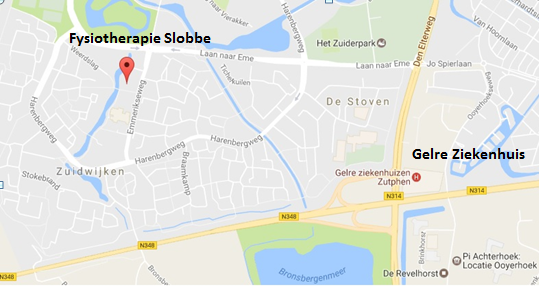 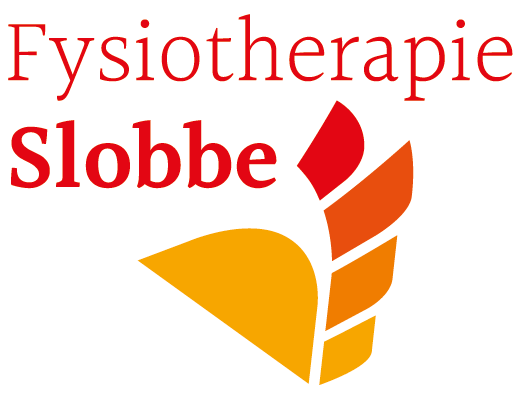 										          Handtherapie	 Fysiotherapie				Fysiotherapie 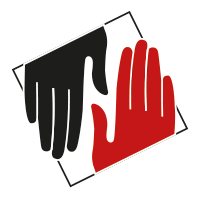        		Manuele therapie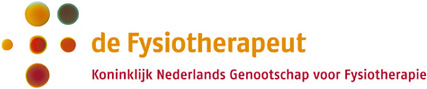 